T.C.MAMAK KAYMAKAMLIĞIYAHYA KEMAL ORTAOKULU MÜDÜRLÜĞÜ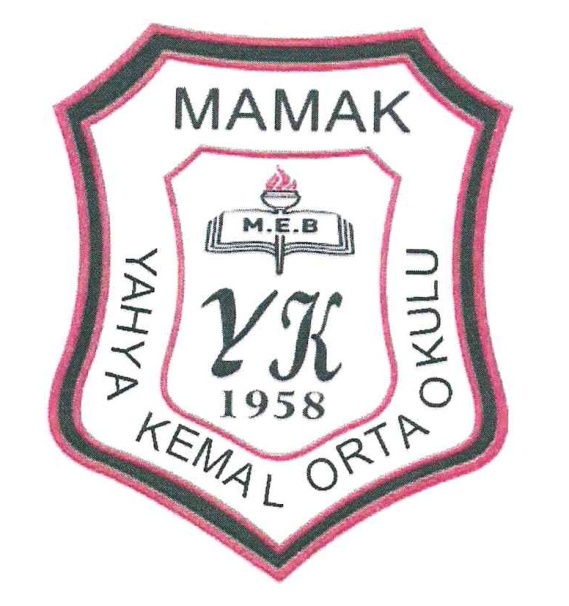 2019-2023 STRATEJİK PLANI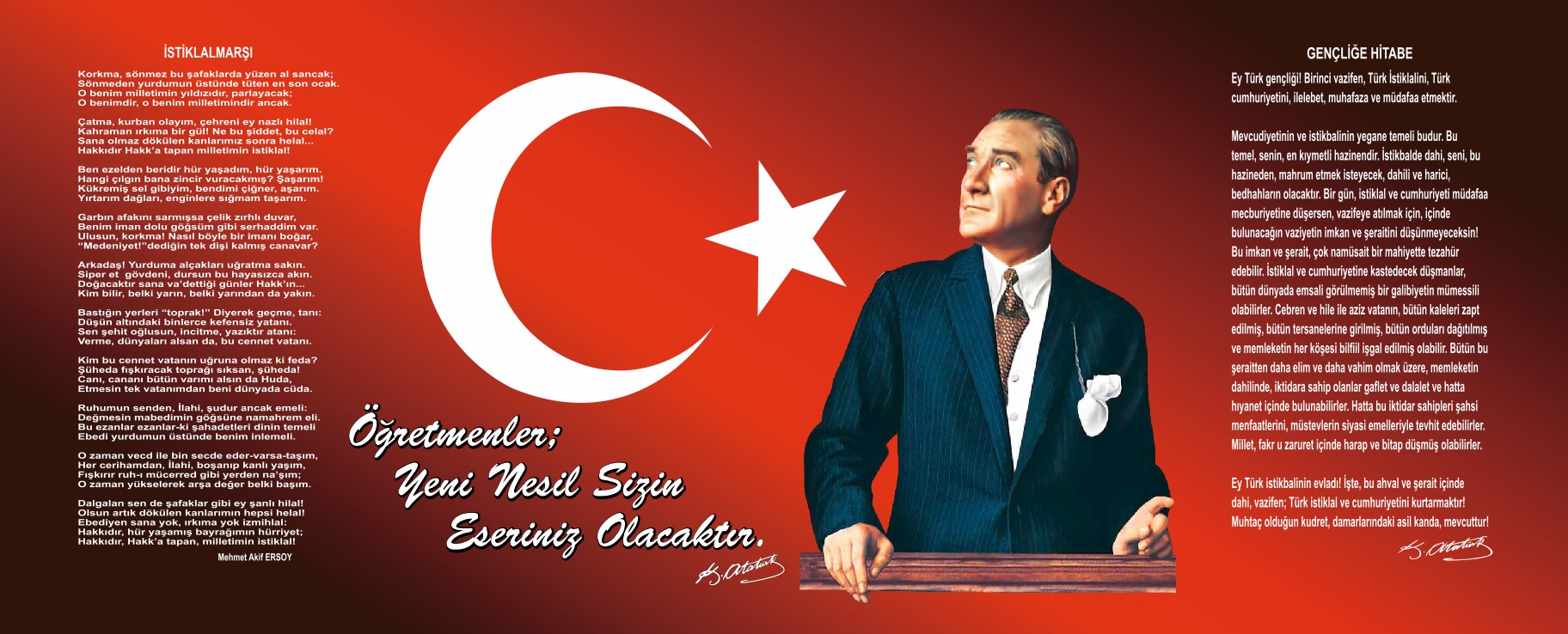 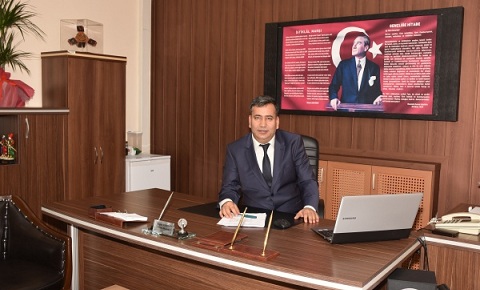 SUNUŞ	Yönetim Kurulu adına 2019-2023 beş yıllık stratejik planı sizlere sunmaktan mutluluk duyuyorum. Yahya Kemal Ortaokulu Stratejik Planlama ekibi birinci beş yıllık stratejik planı geliştirmek için bir araya gelerek güçlü, zayıf yönlerimizi, potansiyel fırsatları ve tehditleri tespit edip çevresel değerlendirme bulguları ile birleştirip stratejik planın temalarını ve hedeflerini oluşturmuşlardır.	Stratejik planlama; Eğitimde kısa ve uzun vadede karşılaşabileceğimiz sorunlara rasyonel ve sistematik bir yaklaşım içinde çözümlenmesinde rol oynamaktadır. İnsanların ortak performansını başarabilir duruma getirmek, onların güçlü yanlarını etkili kılmak stratejik planın temel amaçlarındandır. 	Yahya Kemal Ortaokulu olarak öğrencilerimizin çağdaş, demokratik bir eğitim alması, bir üst öğrenime öğrencilerimizin hazırlanması kadar; öğrencilerimizin vatandaşlık gelişimini sağlamak, Atatürk ilke ve inkılaplarına bağlı öğrenciler yetiştirmektir. Bu amaçlar doğrultusunda sürekli yenilenmeyi ve kalite kültürünü kendisine ilke edinmeyi amaçlamaktadır.	2019-2023 Stratejik Planı 5 yıl için Katılımcı Yöntemlerle hazırlanmıştır ve her yıl için yeni gelişim planı hazırlanacaktır.	Yahya Kemal Ortaokulu Stratejik Planı (2019-2023)’de belirtilen amaç ve hedeflere ulaşmamızın okulumuzun gelişme ve kurumsallaşma süreçlerine önemli katkı sağlayacağına inanmaktayız.	Eğitim ortakları ile işbirliği içinde hazırlanan bu planda emeği geçen hazırlama ekibine, öğretmenlerimize, veli ve öğrencilerimize teşekkür ediyor, stratejik planımızda belirttiğimiz vizyon, misyon ve hedefler doğrultusunda yürütülecek çalışmalarda başarılar dileriz.                                                                                                               Erdoğan KOÇYİGİT                                                                                                                        Okul MüdürüİçindekilerSUNUŞ…………………………………………………………………………….…   3İÇİNDEKİLER …………………………………………………………………………………………  4BÖLÜM I: GİRİŞ VE PLAN HAZIRLIK SÜRECİ ………………………………. 5BÖLÜM II: DURUM ANALİZİ ……………………………………………………  6OKULUN KISA TANITIMI …………………………………………………   6OKULUN MEVCUT DURUMU : TEMEL İSTATİSTİKLER ……………...   9PAYDAŞ ANALİZİ  ……………………………………………………….… 15  GZFT (GÜÇLÜ, ZAYIF, FIRSAT, TEHDİT) ANALİZİ …………………...   19GELİŞİM VE SORUN ALANLARI …………………………………….…..   23BÖLÜM III: MİSYON, VİZYON VE TEMEL DEĞERLER ………………..……  25MİSYONUMUZ …………………………………………………………...…… 25VİZYONUMUZ …………………………………………………………..…….  25TEMEL DEĞERLERİMİZ ……………………………………………………...  25BÖLÜM IV: AMAÇ, HEDEF VE EYLEMLER …………………………………….  26TEMA I : EĞİTİM VE ÖĞRETİME ERİŞİM …………………………………   26TEMA II : EĞİTİM VE ÖĞRETİME KALİTENİN ARTTIRILMASI………..   28TEMA III : KURUMSAL KAPASİTE ………………………………………     31BÖLÜM V: MALİYETLENDİRME  ………….……………………………………  34BÖLÜM VI: İZLEME VE DEĞERLENDİRME  ………….………………………. 35EKLER  …………………………………………………………………………………………….  36BÖLÜM I: GİRİŞ VE PLAN HAZIRLIK SÜRECİ2019-2023 dönemi stratejik plan hazırlanması süreci Üst Kurul ve Stratejik Plan Ekibinin oluşturulması ile başlamıştır. Ekip tarafından oluşturulan çalışma takvimi kapsamında ilk aşamada durum analizi çalışmaları yapılmış ve durum analizi aşamasında paydaşlarımızın plan sürecine aktif katılımını sağlamak üzere paydaş anketi, toplantı ve görüşmeler yapılmıştır. Durum analizinin ardından geleceğe yönelim bölümüne geçilerek okulumuzun amaç, hedef, gösterge ve eylemleri belirlenmiştir. Çalışmaları yürüten ekip ve kurul bilgileri altta verilmiştir.BÖLÜM II: DURUM ANALİZİOKULUN KISA TANITIMI: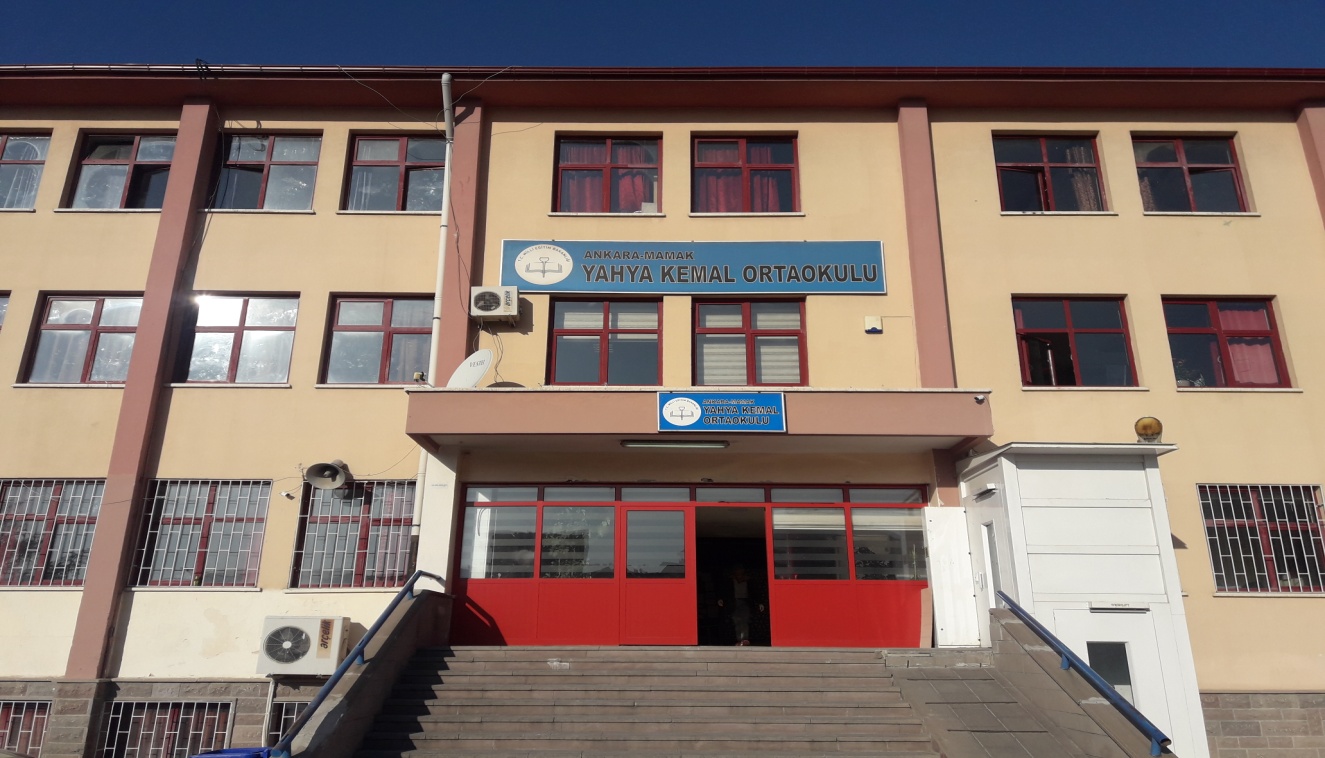 Okulumuz ismini büyük vatan şairi Yahya Kemal BEYATLI’ dan almaktadır. Okulumuz 18 Ocak 1958 tarihinde 5 derslikli Yahya Kemal İlkokulu olarak eğitim öğretime başlamıştır. 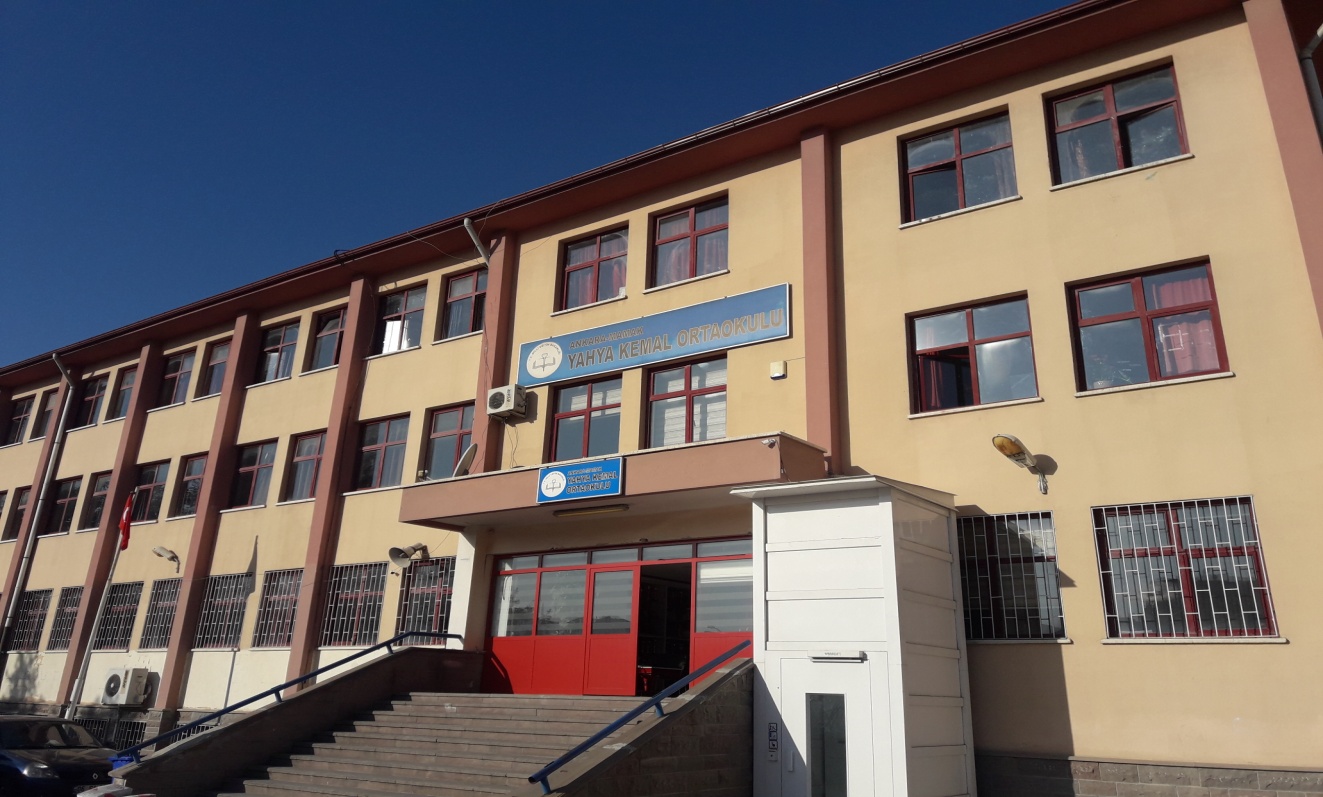 01 Ocak 1984 tarihine kadar Çankaya İlçesine bağlı ilkokul olarak hizmet sunmuştur. Bu tarihten sonra Mamak ilçesine bağlı olarak eğitim öğretime devam etmiştir. 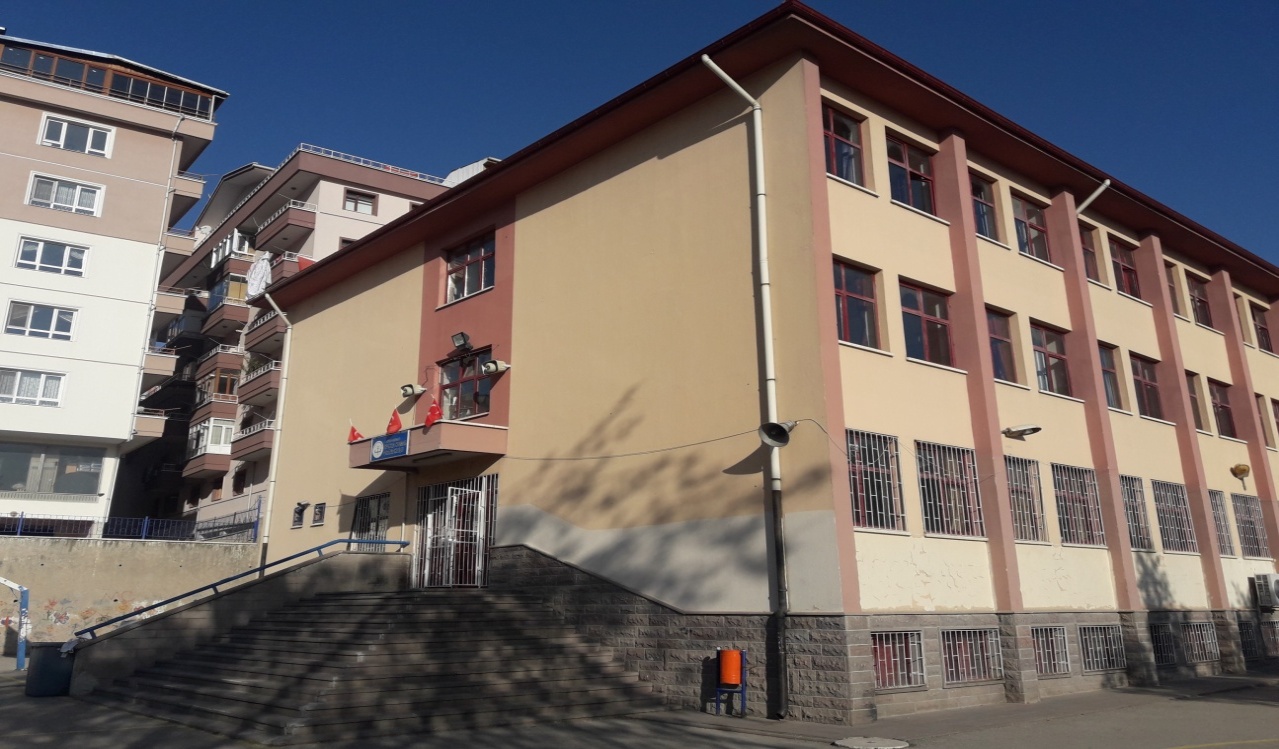 1999-2000 Eğitim Öğretim yılında 5 derslikli binası yıkılmış ve eğitim öğretime Mamak Lisesi bünyesinde sürdürmüştür. 2001 yılında 17 derslikli yeni binasına geçmiştir.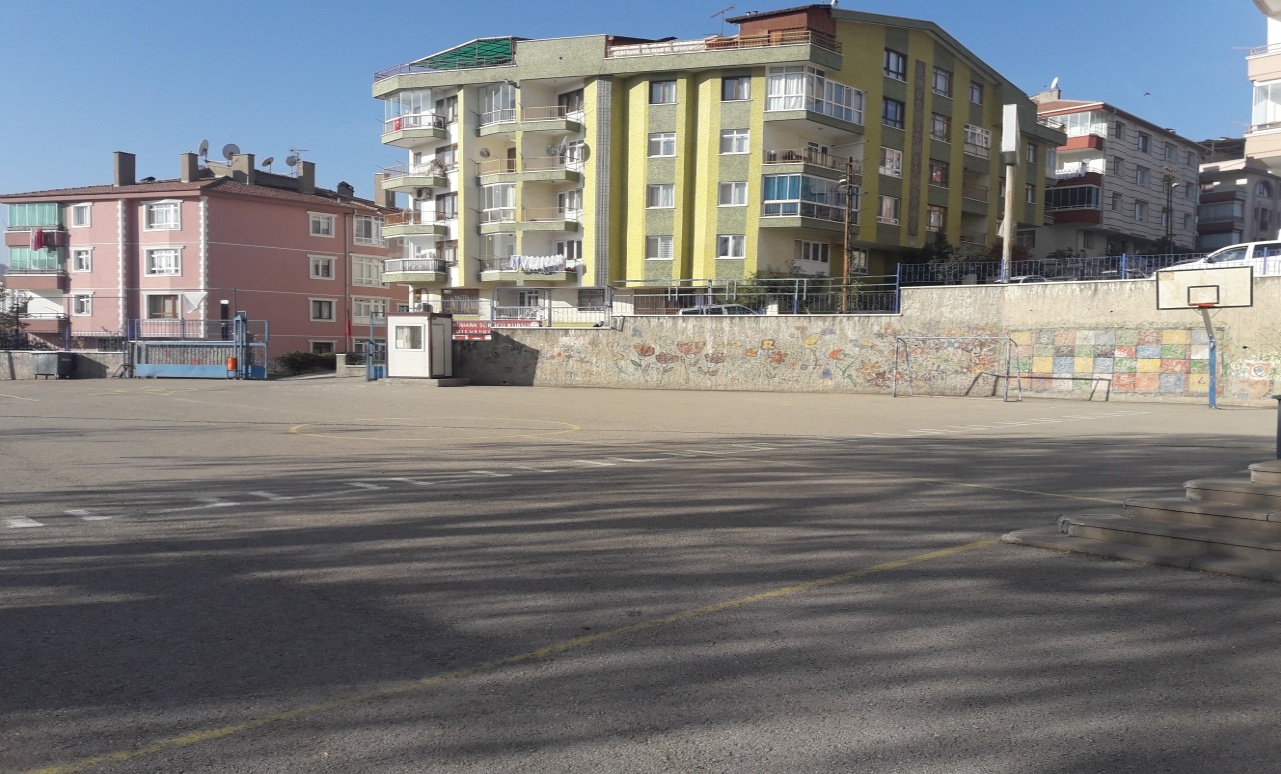 	Okulumuz Yahya Kemal İlköğretim Okulu adı ile eğitim öğretim hizmeti sunarken 6287 sayılı kanunla  2012-2013 Eğitim Öğretim yılında Yahya Kemal Ortaokulu’ na dönüşmüştür.Okulumuz, çeşitli branşlarda yapılan sportif aktivitelerde çeşitli dereceler elde etmiştir. Bu dereceler şu şekilde sıralanmaktadır.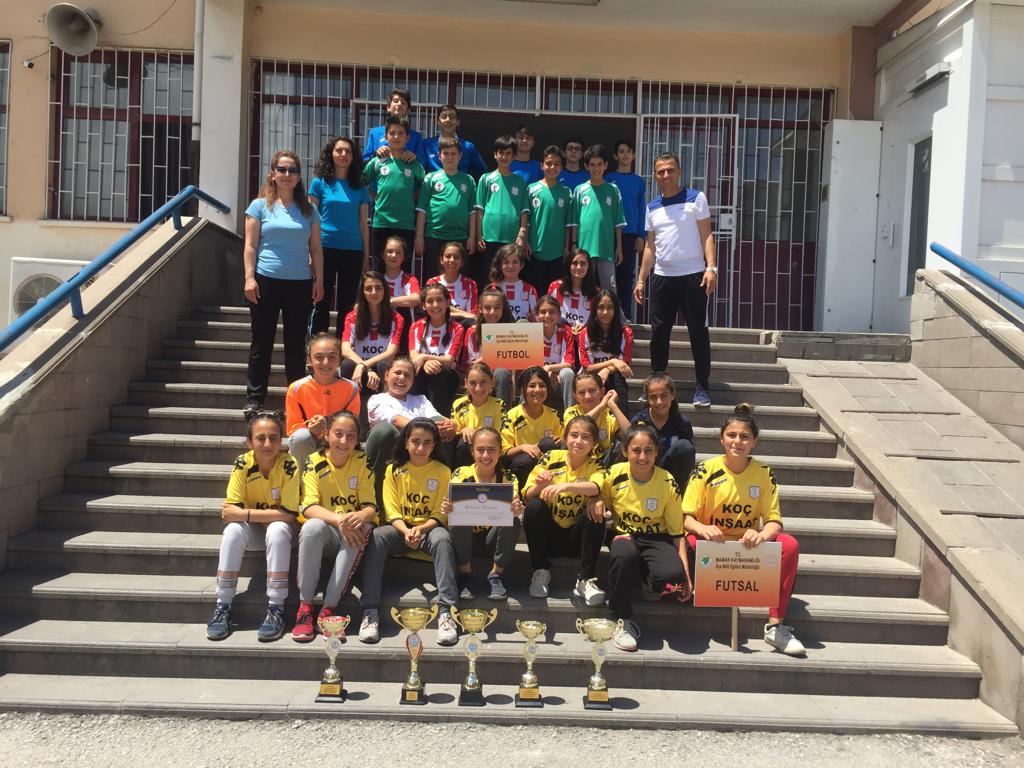 2017-2018 Futsal Kız Takımı Ankara 3.’lüğü2017-2018 Futsal Erkek Takımı Mamak 3.’lüğü2017-2018 Dart Yıldız Kız Takımı Ankara 4.’lüğü2017-2018 Futsal Küçük Kız Takımı Ankara 4.’lüğü2017-2018 Badminton Küçük Erkek Takımı Ankara 3.’lüğü2017-2018 Badminton Yıldız Erkek Takımı Ankara 1.’liği2017-2018 Badminton Yıldız Erkek Takımı Türkiye Şampiyonası Grup 1.’liği2017-2018 Kick Boks Küçük Erkek Ankara 2.’liği2017-2018 Kick Bok Küçük Erkek Ankara 3.’lüğü2017-2018 Karate Küçük Erkek Ankara 3.’lüğü2018-2019 Futsal Küçük Kız Takımı Ankara  3.’lüğü2018-2019 Futbol Yıldız Kız Takımı Ankara 4.’lüğü2018-2019 Badminton Yıldız Erkek Takımı Ankara 1.’liği2018-2019 Badminton yıldız Erkek Takımı Türkiye 4.’lüğü2018-2019 Bocce Küçük Erkekler Ankara 2.’liğiMilli takıma Seçilen Öğrenci Sayıları:Futbol U-15 : 1Badminton : 1Karate : 1Her yıl yapılan bu tip turnuvalarda okulumuzun takımları yer almakta ve başarılı sonuçlar için çaba göstermektedir.OKULUN MEVCUT DURUMU: TEMEL İSTATİSTİKLEROkul Künyesi	Okulumuzun temel girdilerine ilişkin bilgiler altta yer alan okul künyesine ilişkin tabloda yer almaktadır.Temel Bilgiler Tablosu – Okul KünyesiÇalışan Bilgileri	Okulumuzun çalışanlarına ilişkin bilgiler altta yer alan tabloda belirtilmiştir.Çalışan Bilgileri TablosuOkulumuz Bina ve Alanları	Okulumuzun binası ile açık ve kapalı alanlarına ilişkin temel bilgiler altta yer almaktadır.Okul Yerleşkesine İlişkin BilgilerSınıf ve Öğrenci Bilgileri	Okulumuzda yer alan sınıfların öğrenci sayıları alttaki tabloda verilmiştir.Donanım ve Teknoloji Kaynaklarımız	Teknolojik kaynaklar başta olmak üzere okulumuzda bulunan çalışır durumdaki donanım malzemesine ilişkin bilgiye alttaki tabloda yer verilmiştir.	Teknolojik Kaynaklar TablosuGelir ve Gider Bilgisi	Okulumuzun genel bütçe ödenekleri, okul aile birliği gelirleri ve diğer katkılar da dahil olmak üzere gelir ve giderlerine ilişkin son üç yıl gerçekleşme bilgileri alttaki tabloda verilmiştir.PAYDAŞ ANALİZİ	Kurumumuzun temel paydaşları öğrenci, veli ve öğretmen olmakla birlikte eğitimin dışsal etkisi nedeniyle okul çevresinde etkileşim içinde olunan geniş bir paydaş kitlesi bulunmaktadır. Paydaşlarımızın görüşleri anket, toplantı, dilek ve istek kutuları, elektronik ortamda iletilen öneriler de dahil olmak üzere çeşitli yöntemlerle sürekli olarak alınmaktadır.	Paydaş anketlerine ilişkin ortaya çıkan temel sonuçlara altta yer verilmiştir.Öğrenci Anket Sonuçlarına Göre:Öğretmenlerime ihtiyaç duyduğumda rahatlıkla görüşebilirim %85Okul müdürü ile ihtiyaç duyduğumda rahatlıkla konuşabilirim %82Okulun rehberlik servisinden rahatlıkla yararlanabiliyorum %92Okula ilettiğimiz öneri ve isteklerimiz dikkate alınır %81Okulda kendimi güvende hissediyorum %82Okulda öğrencilerle ilgili alınan kararlarda bizlerin görüşleri alınır. %74Öğretmenler yeniliğe açık olarak derslerin işlenişinde çeşitli yöntemler kullanmaktadır. %86Derslerde konuya göre uygun araç gereçler kullanılmaktadır. %88Teneffüslerde ihtiyaçlarımı giderebiliyorum %87Okulun iç ve dışı temizdir. %82Okulun binası ve diğer fiziki mekanlar yeterlidir. %62Okulun kantininde satılan malzemeler sağlıklı ve güvenilirdir. %83Okulumuzda yeterli miktarda sanatsal ve kültürel faaliyetler düzenlenmektedir. %75Öğretmen Anket Sonuçlarına Göre:Okulumuzda alınan kararlar, çalışanların katılımıyla alınır. %82Kurumdaki tüm duyurular çalışanlara zamanında iletilir. %95Her türlü ödüllendirmede adil olma, tarafsızlık ve objektiflik esastır. %78Kendimi, okulun değerli bir üyesi olarak görürüm. %92Çalıştığım okul bana kendimi geliştirme imkanı tanımaktadır. %79Okul, teknik araç ve gereç yönünden yeterli donanıma sahiptir. %77Okulda çalışanlara yönelik sosyal ve kültürel faaliyetler düzenlenir. %87Okulda öğretmenler arasında ayrım yapılmamaktadır. %89Okulumuzda yerelde ve toplum üzerinde olumlu etki bırakacak çalışmalar yapılmaktadır. %88Yöneticilerimiz, yaratıcı  ve yenilikçi düşüncelerin üretilmesini teşvik etmektedir. %82Yöneticiler okulun vizyonunu, stratejilerini, iyileştirmeye açık alanlarını vs. çalışanlarla paylaşır. %93Okulumuzda sadece öğretmenlerin kullanımına tahsis edilmiş yerler yeterlidir. %76Alanıma ilişkin yenilik ve gelişmeleri takip eder ve kendimi güncellerim. %88Veli Anket Sonuçlarına Göre:İhtiyaç duyulduğunda okul çalışanlarıyla rahatlıkla görüşebiliyorum. %86Bizi ilgilendiren okul duyurularını zamanında öğreniyorum. % 92Öğrencimle ilgili konularda okulda rehberlik hizmeti alabiliyorum. %87Okula ilettiğim istek ve şikayetlerim dikkate alınıyor. %78Öğretmenler yeniliğe açık olarak derslerin işlenişinde çeşitli yöntemler kullanmaktadır. %75Okulda yabancı kişilere karşı güvenlik önlemleri alınmaktadır. %93Okulda bizleri ilgilendiren kararlarda görüşlerimiz dikkate alınır %78E-Okul Veli Bilgilendirme Sistemi ile okulun internet sayfasını düzenli olarak takip ediyorum. %68Çocuğumun okulunu sevdiğini ve öğretmenleriyle iyi anlaştığını düşünüyorum. %83Okul, teknik araç ve gereç yönünden yeterli donanıma sahiptir. %72Okul her zaman temiz ve bakımlıdır. %76Okulun binası ve diğer fiziki mekanlar yeterlidir. %46Okulumuzda yeterli miktarda sanatsal ve kültürel faaliyetler düzenlenmektedir. %71GZFT (Güçlü, Zayıf, Fırsat, Tehdit) Analizi	Okulumuzun temel istatistiklerinde verilen okul künyesi, çalışan bilgileri, bina bilgileri, teknolojik kaynak bilgileri ve gelir gider bilgileri ile paydaş anketleri sonucunda ortaya çıkan sorun ve gelişime açık alanlar iç ve dış faktör olarak değerlendirilerek GZFT tablosunda belirtilmiştir. Dolayısıyla olguyu belirten istatistikler ile algıyı ölçen anketlerden çıkan sonuçlar tek bir analizde belirtilmiştir.	Kurumun güçlü ve zayıf yönleri donanım, malzeme çalışan, iş yapma becerisi, kurumsal iletişim gibi çok çeşitli alanlarda kendisinden kaynaklı olan güçlükleri ve zayıflıkları ifade etmektedir ve ayrımda temel olarak okul müdürü/müdürlüğü kapsamından bakılarak iç faktör ve dış faktör ayrımı yapılmıştır.İçsel Faktörler Güçlü YönlerZayıf YönlerDışsal FaktörlerFırsatlarTehditlerGELİŞİM VE SORUN ALANLARI	Gelişim ve sorun alanları analizi ile GZFT analizi sonucunda ortaya çıkan sonuçların planın geleceğe yönelim bölümü ile ilişkilendirilmesi ve buradan hareketle hedef, gösterge ve eylemlerin belirlenmesi sağlanmaktadır. Gelişim ve sorun alanları ayrımında eğitim ve öğretim faaliyetlerine ilişkin üç temel tema olan Eğitime Erişim, Eğitimde Kalite ve kurumsal Kapasite kullanılmıştır. Eğitime erişim, öğrencinin eğitim faaliyetine erişmesi ve tamamlamasına ilişkin süreçleri; Eğitimde kalite, öğrencinin akademik başarısı, sosyal ve bilişsel gelişimi ve istihdamı da dâhil olmak üzere eğitim ve öğretim sürecinin hayata hazırlama evresini; Kurumsal kapasite ise kurumsal yapı, kurum kültürü, donanım, bina gibi eğitim ve öğretim sürecine destek mahiyetinde olan kapasiteyi belirtmektedir.Gelişim ve Sorun AlanlarımızBÖLÜM III: MİSYON, VİZYON VE TEMEL DEĞERLER	Okul Müdürlüğümüzün Misyon, vizyon, temel ilke ve değerlerinin oluşturulması kapsamında öğretmenlerimiz, öğrencilerimiz, velilerimiz, çalışanlarımız ve diğer paydaşlarımızdan alınan görüşler sonucunda stratejik plan hazırlama ekibi tarafından oluşturulan Misyon, Vizyon, Temel Değerler; Okulumuz üst kuruluna sunulmuş ve üst kurul tarafından onaylanmıştır.      BÖLÜM IV: AMAÇ, HEDEF VE EYLEMLER     TEMA I: EĞİTİM VE ÖĞRETİME ERİŞİMEğitim ve öğretime erişim okullaşma ve okul terki, devam ve devamsızlık, okula uyum ve oryantasyon, özel eğitime ihtiyaç duyan bireylerin eğitime erişimi, yabancı öğrencilerin eğitime erişimi kapsamında yürütülen faaliyetlerin ele alındığı temadır.     Stratejik Amaç 1-) Kayıt bölgemizde yer alan çocukların okullaşma oranlarını artıran, öğrencilerin uyum ve devamsızlık sorunlarını gideren etkin bir yönetim yapısı kurulacaktır.      Stratejik Hedef 1.1.) 	Kayıt bölgemizde yer alan çocukların okullaşma oranları artırılacak ve öğrencilerin uyum ve devamsızlık sorunları da giderilecektir. 		EylemlerTEMA II: EĞİTİM VE ÖĞRETİMDE KALİTENİN ARTTIRILMASIEğitim ve öğretimde kalitenin artırılması başlığı esas olarak eğitim ve öğretim faaliyetinin hayata hazırlama işlevinde yapılacak çalışmaları kapsamaktadır.Bu tema altında akademik başarı, sınav kaygıları, sınıfta kalma, ders başarıları ve kazanımları, disiplin sorunları, öğrencilerin bilimsel, sanatsal, kültürel ve sportif faaliyetleri ile rehberlik faaliyetler yer almaktadır.Stratejik Amaç 2-) Öğrencilerimizin gelişmiş dünyaya uyum sağlayacak şekilde donanımlı bireyler olabilmesi için eğitim ve öğretimde kalite artırılacaktır.Stratejik Hedef 2.1.) 	Öğrenme kazanımlarını takip eden ve velileri de sürece dâhil eden bir yönetim anlayışı ile öğrencilerimizin akademik başarıları ve sosyal faaliyetlere etkin katılımı artırılacaktır.    EylemlerStratejik Hedef 2.2.) Eğitimde yenilikçi yaklaşımlar kullanılarak bireylerin yabancı dil yeterliliğini ,ulusal ve uluslararası öğrenci/öğretmen hareketliliğini artırmak.EylemlerTEMA III: KURUMSAL KAPASİTEStratejik Amaç 3-) Eğitim ve öğretim faaliyetlerinin daha nitelikli olarak verilebilmesi için okulumuzun kurumsal kapasitesi güçlendirilecektir.Stratejik Hedef 3.1.) Müdürlüğümüz hizmetlerinin etkin sunumunu sağlamak üzere insan kaynaklarının yapısını ve niteliğini geliştirmek. EylemlerStratejik Hedef 3.2.Plan dönemi sonuna kadar, belirlenen kurum standartlarına uygun eğitim ortamlarını tesis etmek; etkin, verimli bir yönetim yapısını oluşturmak.EylemlerBÖLÜM V: MALİYETLENDİRME2019-2023 Stratejik Planı Faaliyet/Proje Maliyetlendirme TablosuBÖLÜM VI: İZLEME VE DEĞERLENDİRME	Okulumuz Stratejik Planı izleme ve değerlendirme çalışmalarında 5 yıllık Stratejik Planın izlenmesi ve 1 yıllık gelişim planın izlenmesi olarak ikili bir ayrıma gidilecektir. 	Stratejik planın izlenmesinde 6 aylık dönemlerde izleme yapılacak denetim birimleri, il ve ilçe millî eğitim müdürlüğü ve Bakanlık denetim ve kontrollerine hazır halde tutulacaktır.	Yıllık planın uygulanmasında yürütme ekipleri ve eylem sorumlularıyla aylık ilerleme toplantıları yapılacaktır. Toplantıda bir önceki ayda yapılanlar ve bir sonraki ayda yapılacaklar görüşülüp karara bağlanacaktır.EKLER: 	Öğretmen, öğrenci ve veli anket örnekleri klasör ekinde olup okulumuzda uygulanarak sonuçlarından paydaş analizi bölümü ve sorun alanlarının belirlenmesinde yararlanılmıştır.ÜST KURUL BİLGİLERİÜST KURUL BİLGİLERİEKİP BİLGİLERİEKİP BİLGİLERİADI SOYADIÜNVANIADI SOYADIÜNVANIDOĞAN KOÇYİGİTOKUL MÜDÜRÜMUHAMMET ARİF 
GÜLAMBERMÜDÜR YARDIMCISIMUSTAFA KAMARMÜDÜR YARDIMCISIİSMAİL GÜLŞENÖĞRETMENALIHAN ÇAKIROKUL AİLE BİRLİĞİ 
BAŞKANIMELTEM KARAHANÖĞRETMENAYLA TANIŞOKUL AİLE BİRLİĞİ
ÜYESİMURAT HATAŞÖĞRETMENÖZNUR DİLMENÖĞRETMENÜMMÜGÜLSÜM BOZÖĞRETMENBURCU ALTENREHBER ÖĞRETMENSEYİDE KARAHİSARVELİHATİCE KÜÇÜKAKÇAVELİİli:  Ankaraİli:  Ankaraİli:  Ankaraİlçesi: Mamakİlçesi: Mamakİlçesi: MamakAdres:Bahçeler içi mh. Emirler Sk. No:7Bahçeler içi mh. Emirler Sk. No:7Coğrafi Konum:    https://goo.gl/maps/KWZC4cm9zvSnDkTN6Coğrafi Konum:    https://goo.gl/maps/KWZC4cm9zvSnDkTN6Coğrafi Konum:    https://goo.gl/maps/KWZC4cm9zvSnDkTN6Telefon Numarası:0312-368 81 050312-368 81 05Faks Numarası:Faks Numarası:0312-369 10 24 E-Posta Adresi710958@meb.k12.tr710958@meb.k12.trWeb Sayfası Adresi:        http://mamakyahyakemalortaokulu.meb.k12.tr/Web Sayfası Adresi:        http://mamakyahyakemalortaokulu.meb.k12.tr/Web Sayfası Adresi:        http://mamakyahyakemalortaokulu.meb.k12.tr/Kurum Kodu:710958710958Öğretim Şekli:Öğretim Şekli:Normal Okulun Hizmete Giriş Tarihi:    2000Okulun Hizmete Giriş Tarihi:    2000Okulun Hizmete Giriş Tarihi:    2000Toplam Çalışan Sayısı:Toplam Çalışan Sayısı:48Öğrenci Sayısı:Kız 346Öğretmen
SayısıKadın31Öğrenci Sayısı:Erkek 389Öğretmen
SayısıErkek8Öğrenci Sayısı:Toplam 735Öğretmen
SayısıToplam39Derslik Başına Düşen Öğrenci Sayısı:Derslik Başına Düşen Öğrenci Sayısı: 41Şube Başına Düşen Öğrenci Sayısı:Şube Başına Düşen Öğrenci Sayısı:40Öğretmen Başına Düşen Öğrenci Sayısı:Öğretmen Başına Düşen Öğrenci Sayısı: 20Şube Başına 30'dan Fazla Öğrencisi Olan Şube Sayısı:Şube Başına 30'dan Fazla Öğrencisi Olan Şube Sayısı:18Öğrenci Başına Düşen Toplam Gider Miktarı:Öğrenci Başına Düşen Toplam Gider Miktarı:60,076  TLÖğretmenlerin Kurumdaki Ortalama Görev Süresi:Öğretmenlerin Kurumdaki Ortalama Görev Süresi:6 YILUnvanıErkekKadınToplamOkul Müdürü ve Müdür Yardımcısı303Sınıf Öğretmeni000Branş Öğretmeni73037Rehber Öğretmen112İdari Personel011Yardımcı Personel314Güvenlik Görevlisi011Toplam Çalışan Sayıları143448Okul BölümleriOkul BölümleriÖzel AlanlarVarYokOkul Kat Sayısı2Çok Amaçlı SalonXDerslik Sayısı17Çok Amaçlı SahaXDerslik Alanları (m2)49KütüphaneXKullanılan Derslik Sayısı18Fen LaboratuarıXŞube Sayısı18Bilgisayar LaboratuarıXİdari Odaların Alanı (m2)13,5İş AtölyesiXÖğretmenler Odası (m2)43Beceri AtölyesiXOkul Oturum Alanı (m2)435PansiyonXOkul Bahçesi (Açık Alan) (m2)1830Okul Kapalı Alan (m2)435Sanatsal, bilimsel ve sportif amaçlı toplam alan (m2)0Kantin (m2)24Tuvalet Sayısı27Diğer (……………………..)SINIFIKızErkekToplamSINIFIKızErkekToplamANASINIFI-A1110217/A192544ANASINIFI-B814227/B1924435/A1819377/C2322455/B1719367/D1823415/C1520357/E2223455/D2017378/A1818366/A1224368/B1819376/B1818368/C1920396/C1917368/D1517326/D1619358/E171532Akıllı Tahta Sayısı24T.V Sayısı4Masaüstü Bilgisayar Sayısı5Yazıcı Sayısı7Taşınabilir Bilgisayar Sayısı7Fotokopi Makinesi Sayısı1Projeksiyon Sayısı2İnternet Bağlantı Hızı100 MbpsYıllarGelir MiktarıGider Miktarı201629154,5320643,224201751442,06637640,91620185242544156Sıra NoMADDELERKATILMA DERECESİKATILMA DERECESİKATILMA DERECESİKATILMA DERECESİKATILMA DERECESİSıra NoMADDELERKesinlikle KatılıyorumKatılıyorumKararsızımKısmen KatılıyorumKatılmıyorum1Öğretmenlerimle ihtiyaç duyduğumda rahatlıkla görüşebilirim.%85%8%5%1%12Okul müdürü ile ihtiyaç duyduğumda rahatlıkla konuşabiliyorum.%82%8%8%1%13Okulun rehberlik servisinden yeterince yararlanabiliyorum.%92%7%1004Okula ilettiğimiz öneri ve isteklerimiz dikkate alınır.%81%10%5%2%25Okulda kendimi güvende hissediyorum.%82%15%2%106Okulda öğrencilerle ilgili alınan kararlarda bizlerin görüşleri alınır.%74%10%4%4%87Öğretmenler yeniliğe açık olarak derslerin işlenişinde çeşitli yöntemler kullanmaktadır.%86%10%2%1%18Derslerde konuya göre uygun araç gereçler kullanılmaktadır.%88%1100%19Teneffüslerde ihtiyaçlarımı giderebiliyorum.%87%7%4%1%110Okulun içi ve dışı temizdir.%82%5%2%5%611Okulun binası ve diğer fiziki mekânlar yeterlidir.%62%5%5%8%2012Okul kantininde satılan malzemeler sağlıklı ve güvenlidir.%83%5%5%1%613Okulumuzda yeterli miktarda sanatsal ve kültürel faaliyetler düzenlenmektedir.%80%13%5%1%1Sıra NoMADDELERKATILMA DERECESİKATILMA DERECESİKATILMA DERECESİKATILMA DERECESİKATILMA DERECESİSıra NoMADDELERKesinlikle KatılıyorumKatılıyorumKararsızımKısmen KatılıyorumKatılmıyorum1Okulumuzda alınan kararlar, çalışanların katılımıyla alınır.%82%8%5%3%22Kurumdaki tüm duyurular çalışanlara zamanında iletilir.%95%3%1%1%13Her türlü ödüllendirmede adil olma, tarafsızlık ve objektiflik esastır.%78%10%3%4%54Kendimi, okulun değerli bir üyesi olarak görürüm.%92%60%205Çalıştığım okul bana kendimi geliştirme imkânı tanımaktadır.%79%10%2%5%46Okul, teknik araç ve gereç yönünden yeterli donanıma sahiptir.%77%11%1%3%87Okulda çalışanlara yönelik sosyal ve kültürel faaliyetler düzenlenir.%87%8%3%1%18Okulda öğretmenler arasında ayrım yapılmamaktadır.%89%3%2%3%39Okulumuzda yerelde ve toplum üzerinde olumlu etki bırakacak çalışmalar yapmaktadır.%88%8%2%1%110Yöneticilerimiz, yaratıcı ve yenilikçi düşüncelerin üretilmesini teşvik etmektedir.%82%7%4%3%411Yöneticiler, okulun vizyonunu, stratejilerini, iyileştirmeye açık alanlarını vs. çalışanlarla paylaşır.%93%2%2%2%112Okulumuzda sadece öğretmenlerin kullanımına tahsis edilmiş yerler yeterlidir.%76%5%5%5%913Alanıma ilişkin yenilik ve gelişmeleri takip eder ve kendimi güncellerim.%88%8%2%1%1Sıra NoMADDELERKATILMA DERECESİKATILMA DERECESİKATILMA DERECESİKATILMA DERECESİKATILMA DERECESİSıra NoMADDELERKesinlikle KatılıyorumKatılıyorumKararsızımKısmen KatılıyorumKatılmıyorum1İhtiyaç duyduğumda okul çalışanlarıyla rahatlıkla görüşebiliyorum.%86%8%4%1%12Bizi ilgilendiren okul duyurularını zamanında öğreniyorum. %92%3%1%1%23Öğrencimle ilgili konularda okulda rehberlik hizmeti alabiliyorum.%87%10%1%1%14Okula ilettiğim istek ve şikâyetlerim dikkate alınıyor. %78%15%4%2%15Öğretmenler yeniliğe açık olarak derslerin işlenişinde çeşitli yöntemler kullanmaktadır.%75%13%7%2%36Okulda yabancı kişilere karşı güvenlik önlemleri alınmaktadır. %93%5%1%107Okulda bizleri ilgilendiren kararlarda görüşlerimiz dikkate alınır. %78%8%5%5%48E-Okul Veli Bilgilendirme Sistemi ile okulun internet sayfasını düzenli olarak takip ediyorum.%68%16%7%3%69Çocuğumun okulunu sevdiğini ve öğretmenleriyle iyi anlaştığını düşünüyorum.%83%9%5%2%210Okul, teknik araç ve gereç yönünden yeterli donanıma sahiptir.%72%16%5%3%411Okul her zaman temiz ve bakımlıdır.%76%7%3%7%712Okulun binası ve diğer fiziki mekânlar yeterlidir.%46%22%2%9%2113Okulumuzda yeterli miktarda sanatsal ve kültürel faaliyetler düzenlenmektedir.%71%11%2%5%11ÖğrencilerÖğrencilerin yapılan etkinliklere katılması.Öğrencilerin okulda kendilerini güvende hissetmesi.ÇalışanlarÖğretmen ve çalışanların tamamına yakını kadrolu personelden oluşmasıÇalışanların gayretli ve fedakar olmasıDonanımlı ve dinamik öğretmen kadrosuVelilerOkul veli iş birliğinin güçlü olmasıOkul içerisinde yaşanan eğitim öğretimle ilgili problemlerin veli iş birliği ile çözümlenmesiBilinçli veli kitlesiBina ve YerleşkeUlaşım kolaylığı ve binanın merkezi yerde olmasıUlaşım olanaklarının gelişmiş olmasıOkul kantininin bulunmasıÇok Amaçlı Salonun bulunmasıDonanımAkıllı tahtaların olmasıGüvenlik Kamera Sisteminin olmasıBütçeOkul Aile Birliğinin destek sağlamasıMaddi durumu iyi olan bazı velilerin destek sağlamasıYönetim SüreçleriBaşarıya ulaşmak için top yekun çalışılmasıAlınan kararların paydaşların katılımıyla alınmasıOkulda öğretmenler arası ayrım yapılmamasıKurum kültürünün olmasıİletişim SüreçleriSosyal ve kültürel olarak yeterli faaliyetlerin düzenlenmesiKurum Web sayfasının güncel tutuluyor olmasıKurum içi çalışanların iletişim halinde olmasıDuyuruların zamanında yapılmasıÖğrencilerMaddi yetersizliği olan öğrencilerin bulunmasıÖğrencilerin öz bakım becerilerinin yetersiz olmasıAkademik başarının yeterli düzeyde olmamasıOryantasyon eğitimine katılımın istenilen düzeyde olmamasıÇalışanlarÖğretmen sirkülasyonuGüvenlik görevlisinin göreve başlama süresinin okulun açılışından daha geç gerçekleşmesiHizmet içi faaliyetlere katılım düşük olmasıOkul içinde yapılan faaliyetlere katılımın yetersiz olmasıVelilerVelilerin okul için gerekli desteği vermemesiVelilerin okul ile iletişiminin yeterli düzeyde olmamasıBina ve YerleşkeOkulumuzun derslik sayısının yetersiz olması, sınıfların kalabalık olması Kütüphanenin olmamasıÖğretmenlerin kullanımına tahsis edilen yerlerin yetersiz oluşuTasarım ve Beceri Atölyelerinin bulunmaması  Kapalı spor Salonunun olmamasıDonanımYöneticilerin kullandığı bilgisayar ve yazıcıların yetersiz olmasıDers işlenişinde kullanılan materyallerin yetersiz olmasıBütçeMerkezi bütçeden yeteri kadar pay ayrılmamasıYönetim SüreçleriSosyal Faaliyetlerin yeterli düzeyde olmamasıYöneticilerin görev sürelerinin kısa olması sebebiyle uzun süreli planlama yapılamamasıİletişim SüreçleriOkulun sosyal medya hesabının  bulunmamasıPolitik“Bir Milyon Öğretmen Bir Milyon Fikir” projesi2023 Eğitim VizyonuEkonomikBütçeden Eğitime ayrılan payın gün geçtikçe artmasıSosyolojikToplumda Eğitim ve Öğretimin gerekliliğine ilişkin bilincin artış eğiliminde olmasıTeknolojikFatih Projesinin uygulanıyor olmasıEğitimde yeni teknolojilerin kullanılıyor olmasıMevzuat-Yasalİhtiyaçlar doğrultusunda güncellenen ve geliştirilen mevzuatEkolojikToplumda artan çevre bilinci Sivil toplum Kuruluşlarının çevre ile ilgili yapmış oldukları olumlu çalışmalar (TEMA vb.)PolitikEğitim Politikalarının sık sık değişiyor olmasıEkonomikToplumdaki bireylerin sosyo-ekonomik durumundaki farklılıklarMerkezi bütçeden yeteri kadar  pay alınamamasıSosyolojikEğitim ve Öğretime verilen önemin toplumdaki bütün bireylerce aynı düzeyde olmamasıTeknolojikToplumda artan teknoloji bağımlılığıİnternetin güvenliliği ile ilgili sorunlarMevzuat-YasalSık değişen mevzuat dolayısıyla yaşanan uyum sorunuEkolojikToplumda çevreye karşı duyarlılığın istenilen düzeyde olmamasıEğitime ErişimEğitimde KaliteKurumsal KapasiteOkullaşma OranıAkademik BaşarıKurumsal İletişimOkula Devam/DevamsızlıkSosyal, Kültürel ve Fiziksel GelişimKurumsal YönetimOkula Uyum, OryantasyonSınıf TekrarıBina ve YerleşkeÖzel Eğitime İhtiyaç Duyan BireylerÖğretim YöntemleriDonanımYabancı ÖğrencilerDers Araç gereçleriTemizlik, HijyenYönlendirmeİş Güvenliği, Okul GüvenliğiTaşıma ve Servis1.TEMA: EĞİTİM VE ÖĞRETİME ERİŞİM1.TEMA: EĞİTİM VE ÖĞRETİME ERİŞİM1Zorunlu eğitimde erişimin sağlanması, erken ayrılmaları önleyici çalışmalar yapılması2Zorunlu  eğitimde devamsızlık oranını azaltıcı çalışmalar yapılması3Okula uyum ve oryantasyon çalışmalarının geliştirilmesi4Özel eğitim gerektiren öğrencilerin uygun eğitime erişiminin sağlanması ve devamı5Yabancı öğrencilerin uygun eğitime erişiminin sağlanması ve devamı2.TEMA: EĞİTİM VE ÖĞRETİMDE KALİTE2.TEMA: EĞİTİM VE ÖĞRETİMDE KALİTE1Öğrencilerin akademik başarılarını artırıcı çalışmalar yapılması2Öğrencilerin sosyal, kültürel ve fiziksel etkinliklere katılımının artırılması3Öğrencilerin sınıf tekrarını önleyici çalışmalar yapılması4Öğrencilere üst öğretim kurumlarını tanıtıcı ve yönlendirici çalışmalar yapılması5Akademik başarıyı artırıcı öğretim yöntemlerinin uygulanması6Öğretim sürecinde çeşitli ders araç ve gereçlerinin kullanımının sağlanması3.TEMA: KURUMSAL KAPASİTE3.TEMA: KURUMSAL KAPASİTE1Kurumsal iletişimin güçlendirilmesi2Kurumsal yönetimin geliştirilmesi3Öğrencilerin sosyal, kültürel, sanatsal ve sportif faaliyetlerekatılımının artırılması4Binamız ,okul bahçemiz ,oyun alanlarımız ve sınıflarımızın donanımsal gelişiminin sağlanması 5Temizlik ve hijyen konusunda gerekli çalışmaların yapılması6İş güvenliğini ve sağlığı ile ilgili çalışmaların yapılması7Taşıma ve servis ile ilgili sorunların giderilmesiMİSYONUMUZ:     Türk Milli Eğitimin Temel amaçları doğrultusunda;Öğrencilerimizi mutlu, özgüvenli, başarılı, ilkeli, duyarlı, açık fikirli, araştıran, sorgulayan, iletişim becerileri gelişmiş, öğrenmeye ve yeniliklere açık, öz değerlendirme yapabilen, işbirliğine yatkın, üretici ve eleştirel düşünen, akılcı, cesaretli, çok yönlü gelişime açık, ulusal kültürünü özümsemiş, aynı zamanda küresel bakış açısına sahip bireyler yetiştirmektir.VİZYONUMUZ:Akademik, sosyal, kültürel ve sportif başarıları herkes tarafından kabul edilmiş bir okul olmak.TEMEL DEĞERLERİMİZ:SaygıSevgiHoşgörüEşitlikKaliteAçıklıkVerimlilikHesap VerebilirlikTarafsızlıkYenilikçilikEtik Değerlere BağlılıkTutarlılıkKatılımcılıkNoPERFORMANSGÖSTERGESİMevcutHEDEFHEDEFHEDEFHEDEFHEDEFNoPERFORMANSGÖSTERGESİ201820192020202120222023PG.1.1.1Kayıt bölgesindeki öğrencilerden okula kayıt yaptıranların oranı (%)98989899100100PG.1.1.2.Okula yeni başlayan öğrencilerden oryantasyon eğitimine katılanların oranı (%) 709595959595PG.1.1.3.Okulun özel eğitime ihtiyaç duyan bireylerin kullanımına uygunluğu (0-1) ( engelli asansörü,rampası ,wc )111111PG.1.1.4.Bir eğitim ve öğretim döneminde 20 gün ve üzeri devamsızlık yapan öğrenci oranı (%) 21,51,210,70,2PG.1.1.5.Bir eğitim ve öğretim döneminde 20 gün ve üzeri devamsızlık yapan yabancı öğrenci oranı (%) 0,50,40,40,30,20,1PG.1.1.6.Özel Destek Eğitiminden yararlanan engelli birey sayısı10910101010PG.1.1.7.Destek programına katılan öğrencilerden hedeflenen başarıya ulaşan öğrencilerin oranı (%)758590909095PG.1.1.8.Erken çocukluk eğitiminde desteklenen şartları elverişsiz öğrenci sayısı321000PG.1.1.9.Özel yeteneklilere açılan destek  eğitim odalarında derslere katılan öğrenci sayısı000111NoEylem İfadesiEylem SorumlusuEylem Tarihi1.1.1.Kayıt bölgesinde yer alan öğrencilerinden okulumuza kayıt yaptırmayan öğrencilerin tespiti çalışması yapılacaktır. Okul Stratejik Plan EkibiHer Öğretim Yılında01 Eylül – 20 Ekim1.1.2Devamsızlık yapan öğrencilerin tespiti ve erken uyarı sistemi için çalışmalar yapılacaktır.Müdür YardımcısıHer Öğretim Yılında01 Eylül – 30 Haziran1.1.3Devamsızlık yapan öğrencilerin velileri ile özel aylık toplantı ve görüşmeler yapılacaktır.Rehberlik ServisiHer Öğretim Yılında01 Eylül – 30 Haziran1.1.4Okulun özel eğitime ihtiyaç duyan bireylerin kullanımının kolaylaştırılması için rampa, wc ve asansör eksiklikleri tamamlanacaktır.Müdür YardımcısıYıl Boyunca1.1.5Okulumuz öğrencilerinin devamsızlık, sınıf tekrarı ve okuldan erken ayrılma nedenlerinin tespiti için çalışmalar yapılacaktır.Okul ÖncesiÖğretmeniHer Öğretim Yılında01 Eylül – 30 Haziran 1.1.6Oryantasyon faaliyetine katılımı artırmak için gerekli çalışmalar yapılacaktır.Rehber ÖğretmenlerHer Öğretim YılındaEylül Ayı İçerisindeNoPERFORMANSMevcutHEDEFHEDEFHEDEFHEDEFHEDEFNoGÖSTERGESİ201820192020202120222023PG.2.1.1Öğrencilerin yıl sonu başarı puanı ortalamaları5.SINIF3,83,944,24,34,5PG.2.1.1Öğrencilerin yıl sonu başarı puanı ortalamaları6.SINIF3,63,83,944,24,3PG.2.1.1Öğrencilerin yıl sonu başarı puanı ortalamaları7.SINIF3,73,944,24,34,5PG.2.1.1Öğrencilerin yıl sonu başarı puanı ortalamaları8.SINIF3,463,83,944,054,1PG.2.1.2Bir eğitim öğretim yılı içerisinde sanat, bilim, kültür ve spor alanlarında en az bir faaliyete katılan öğrenci sayısıBir eğitim öğretim yılı içerisinde sanat, bilim, kültür ve spor alanlarında en az bir faaliyete katılan öğrenci sayısı482582585590600610PG.2.1.2Bir eğitim öğretim yılı içerisinde sanat, bilim, kültür ve spor alanlarında en az bir faaliyete katılan öğrenci sayısıBir eğitim öğretim yılı içerisinde sanat, bilim, kültür ve spor alanlarında en az bir faaliyete katılan öğrenci sayısı482582585590600610PG.2.1.3Öğrenci başına okunan kitap sayısıÖğrenci başına okunan kitap sayısı81012141520PG.2.1.4Takdir belgesi alan öğrenci oranıTakdir belgesi alan öğrenci oranı589101214PG.2.1.5Teşekkür belgesi alan öğrenci oranıTeşekkür belgesi alan öğrenci oranı222530354045PG.2.1.6Bir yıl içerisinde velilere yönelik düzenlenen faaliyet sayısıBir yıl içerisinde velilere yönelik düzenlenen faaliyet sayısı121819202225PG.2.1.7Bir yıl içerisinde düzenlenen veli toplantı sayısıBir yıl içerisinde düzenlenen veli toplantı sayısı222222PG.2.1.8Yabancı Dil Dersi Puan Ortalaması5.SINIF3,43,53,63,73,94PG.2.1.8Yabancı Dil Dersi Puan Ortalaması6.SINIF3,43,53,63,73,94PG.2.1.8Yabancı Dil Dersi Puan Ortalaması7.SINIF2,933,53,63,73,9PG.2.1.8Yabancı Dil Dersi Puan Ortalaması8.SINIF3,23,43,53,83,94,1PG.2.1.9Okul ve mahalle spor kulüplerinden yararlanan öğrenci oranıOkul ve mahalle spor kulüplerinden yararlanan öğrenci oranı404545505560PG.2.1.10Toplumsal sorumluluk ve gönüllülük programlarına katılan öğrenci oranıToplumsal sorumluluk ve gönüllülük programlarına katılan öğrenci oranı578101215PG.2.1.11Merkezi sınavla öğrenci alan liselere yerleşen öğrenci oranı (%)Merkezi sınavla öğrenci alan liselere yerleşen öğrenci oranı (%)122223PG.2.1.12Sınıf tekrarına kalan öğrenci sayısıSınıf tekrarına kalan öğrenci sayısı753000NoEylem İfadesiEylem SorumlusuEylem Tarihi2.1.1Öğrencilerin akademik başarılarını artırıcı çalışmalar yapılacaktır.Tüm ÖğretmenlerHer Eğitim Öğretim YılındaTüm Sene Boyunca2.1.2Öğrencilerin sanat, bilim, kültür ve spor alanlarından en az bir faaliyete katılmalarını sağlayıcı çalışmalar yapılacaktır.Tüm ÖğretmenlerHer Eğitim Öğretim YılındaTüm Sene Boyunca2.1.3Okunan kitap sayısının artırılması için gerekli çalışmalar yapılacaktır.Tüm ÖğretmenlerHer Eğitim Öğretim YılındaTüm Sene Boyunca2.1.4Velilere yönelik faaliyetler düzenlenecektir.Tüm ÖğretmenlerHer Eğitim Öğretim YılındaTüm Sene Boyunca2.1.5Düzenli aralıklarla ve ihtiyaç duyuldukça veli toplantıları düzenlenecektir.Tüm ÖğretmenlerHer Eğitim Öğretim YılındaTüm Sene Boyunca2.1.6Yabancı dil dersinde başarıyı artıcı tedbirler alınacaktır.Yabancı Dil ÖğretmenleriHer Eğitim Öğretim YılındaTüm Sene Boyunca2.1.7Okul ve mahalle spor kulüplerinden yararlanan öğrenci oranını artırmak için gerekli çalışmalar yapılacaktır.Beden EğitimiÖğretmenleriHer Eğitim Öğretim YılındaTüm Sene Boyunca2.1.8Öğrenciler toplumsal sorumluluk ve gönüllülük programlarına katılmaları için teşvik edilecektir.Tüm ÖğretmenlerHer Eğitim Öğretim YılındaTüm Sene Boyunca2.1.9Merkezi sınavla okullara yerleşen öğrenci sayısını artırmak için gerekli çalışmalar yapılacaktır.Tüm ÖğretmenlerHer Eğitim Öğretim YılındaTüm Sene Boyunca2.1.10Sınıf tekrarına kalan öğrenci sayısını azaltmak için gerekli tedbirler alınacaktır.Tüm ÖğretmenlerHer Eğitim Öğretim YılındaTüm Sene BoyuncaNoPERFORMANSGÖSTERGESİMevcutHEDEFHEDEFHEDEFHEDEFHEDEFNoPERFORMANSGÖSTERGESİ201820192020202120222023PG.2.2.1Ulusal proje ve yarışmalara katılan öğrenci oranı (%)034568PG.2.2.2Ulusal proje ve yarışmalara katılan öğretmen oranı (%)033669PG.2.2.3Uluslararası proje ve yarışmalara katılan öğrenci oranı (%)011123PG.2.2.4Uluslararası proje ve yarışmalara katılan öğretmen oranı (%)011112PG.2.2.5Kurumda yürütülen proje sayısı112233NoEylem İfadesiEylem SorumlusuEylem Tarihi2.2.1.Proje ve uygulama çalışmalarıyla, öğrencilere ilgi ve yetenek alanlarında derinleşme fırsatı sağlanacak, tedbirler alınacaktır.Tüm ÖğretmenlerHer Eğitim Öğretim YılındaYıl İçerisinde2.2.2Öğrenciler ulusal ve uluslararası projelere katılım için teşvik edilecektir.Tüm ÖğretmenlerHer Eğitim Öğretim YılındaYıl İçerisinde2.2.3Öğretmenler ulusal ve uluslararası projelere katılım için teşvik edilecektir.Okul İdaresiHer Eğitim Öğretim YılındaYıl İçerisinde2.2.4Kurumun daha çok proje ve yarışmalara katılması için gerekli faaliyetler yapılacaktır.Okul İdaresiTüm ÖğretmenlerHer Eğitim Öğretim YılındaYıl İçerisindeNoPERFORMANSGÖSTERGESİMevcutHEDEFHEDEFHEDEFHEDEFHEDEFNoPERFORMANSGÖSTERGESİ201820192020202120222023PG.3.1.1Lisansüstü eğitim alan öğretmen oranı(%)366669PG.3.1.2Bir yılda hizmet içi eğitime katılan öğretmenlerin oranı (%)36691212PG.3.1.3Kaynaştırma / bütünleştirme ve özel eğitime ihtiyaç duyan öğrencilere yönelik eğitim alan öğretmen oranı (%)012102030PG.3.1.4Kişisel ve Mesleki Eğitim Sertifika Programlarına katılan öğrenci oranı001111PG.3.1.5Özel Eğitime ihtiyaç duyan öğrencilerin uyumunun sağlanmasına yönelik öğretmen eğitimlerine katılan okul öncesi öğretmeni oranı (%)000333PG.3.1.6Rehberlik öğretmenlerinden mesleki gelişime yönelik hizmet içi eğitime katılanların oranı50100100100100100PG.3.1.7Uzaktan eğitim veren özel öğretim kurumlarından sertifika alan kişi sayısı001122NoEylem İfadesiEylem SorumlusuEylem Tarihi3.1.1.Öğretmenlerin mesleki gelişimlerini sürekli desteklemek üzere üniversitelerle ve STK’larla yüz yüze, örgün ve/veya uzaktan eğitim iş birlikleri hayata geçirilecektir.Okul MüdürüTüm ÖğretmenlerHer Eğitim Öğretim YılındaYıl İçerisinde3.1.2Kaynaştırma/bütünleştirme uygulamaları yoluyla eğitimin niteliğini artırmak için sınıf ve branş öğretmenlerine sınıf içindeki uygulamalara destek amaçlı özel eğitim konularında hizmet içi eğitimlere yönlendirilecektirOkul MüdürüTüm ÖğretmenlerHer Eğitim Öğretim YılındaYıl İçerisinde3.1.3Öğretmen ve okul yöneticilerimizin alanlarına ve ilgilerine yönelik becerilerini geliştirmek için lisansüstü düzeyde mesleki gelişim programlarına katılımı desteklenecektir.Okul MüdürüTüm ÖğretmenlerHer Eğitim Öğretim YılındaYıl İçerisinde3.1.4Öğretmenlerin mesleki becerilerinin ve donanımlarının geliştirilmesi için gereken hizmet içi eğitim faaliyetlerine katılımlarıyla ile ilgili tedbirler alınacaktır.Okul MüdürüTüm ÖğretmenlerHer Eğitim Öğretim YılındaYıl İçerisinde3.1.5Üniversiteler ile işbirliği yapılmaya ve yeni projeler geliştirilmeye çalışılacaktır.Okul MüdürüTüm ÖğretmenlerHer Eğitim Öğretim YılındaYıl İçerisinde3.1.6Rehberlik öğretmenlerinin mesleki gelişime yönelik hizmet içi eğitime katılmaları teşvik edilecektir.Okul MüdürüTüm ÖğretmenlerHer Eğitim Öğretim YılındaYıl İçerisinde3.1.7Personel, uzaktan eğitim veren özel öğretim kurumlarından sertifika almaya teşvik edilecektir.Okul MüdürüTüm ÖğretmenlerHer Eğitim Öğretim YılındaYıl İçerisindeNoPERFORMANS GÖSTERGESİMevcutHEDEFHEDEFHEDEFHEDEFHEDEFNoPERFORMANS GÖSTERGESİ201820192020202120222023PG.3.2.1Bilgisayar sistemlerinin bir yıl içindeki bakımsayısı445555PG.3.2.2Elektrik tesisatının bir yıl içindeki bakım sayısı222222PG.3.2.3Sıhhi tesisatın bir yıl içindeki bakım sayısı444555PG.3.2.4Öğrencisayısı 30’dan fazlaolanşubeoranı100100100100100100PG.3.2.5Tasarımbeceriatölyesikurulması (0/1)000011NoEylem İfadesiEylem SorumlusuEylem Tarihi3.1.1.Bilgisayar sistemleri düzenli olarak kontrol ettirilecektir.MÜDÜR YARDIMCISIBİLGİSAYAR ÖĞRETMENİHer Eğitim Öğretim YılındaYıl İçerisinde3.1.2Elektrik tesisatları yıllık düzenli olarak kontrol ettirilecektir.MÜDÜR YARDIMCISIHİZMETLİ PERSONELHer Eğitim Öğretim YılındaYıl İçerisinde3.1.3Sıhhi tesisatlar  yıllık düzenli olarak kontrol ettirilecektir.MÜDÜR YARDIMCISIHİZMETLİ PERSONELHer Eğitim Öğretim YılındaYıl İçerisinde3.1.4Şube öğrenci sayılarını 30’un altına düşürmek için gerekli önlemler alınacaktır.OKUL İDARESİHer Eğitim Öğretim YılındaYıl İçerisinde3.1.5Tasarım beceri atölyesi kurulması için gerekli çalışmalar yapılacaktır.OKUL İDARESİHer Eğitim Öğretim YılındaYıl İçerisindeKaynak Tablosu20192020202120222023ToplamKaynak Tablosu20192020202120222023ToplamGenel Bütçe------Valilikler ve Belediyelerin Katkısı------Diğer (Okul Aile Birlikleri)54,753460,776267,461674,882483,1195340,9931TOPLAM54,753460,776267,461674,882483,1195340,9931